Районное методобъединение « Из опыта инклюзивной работы в МКДОУ « Детский сад № 10 г. Беслана»18 января в МКДОУ " Детский сад № 10 г. Беслана" состоялся районный семинар-практикум для старших воспитателей «Из опыта инклюзивной работы в МКДОУ « Детский сад № 10 г. Беслана» Специалисты детского сада представили вниманию собравшихся теоретическую информацию и видео-сюжеты с практическими приёмами работы с детьми с ограниченными возможностями здоровья. Дети с ОВЗ порадовали всех своими музыкальными номерами. Инклюзивная работа призвана воспитывать детей и взрослых в духе толерантности, доброты, терпения и взаимовыручки.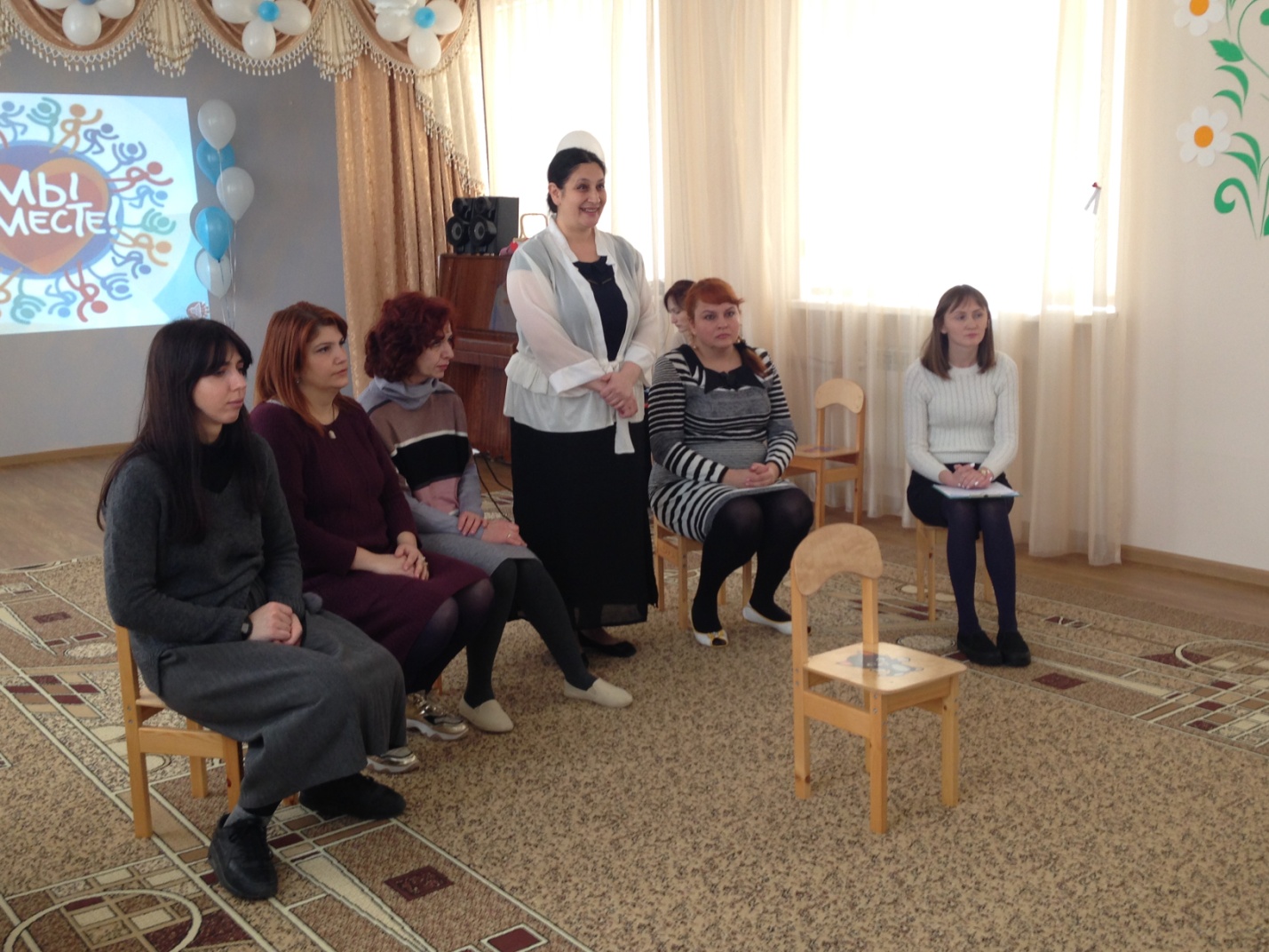 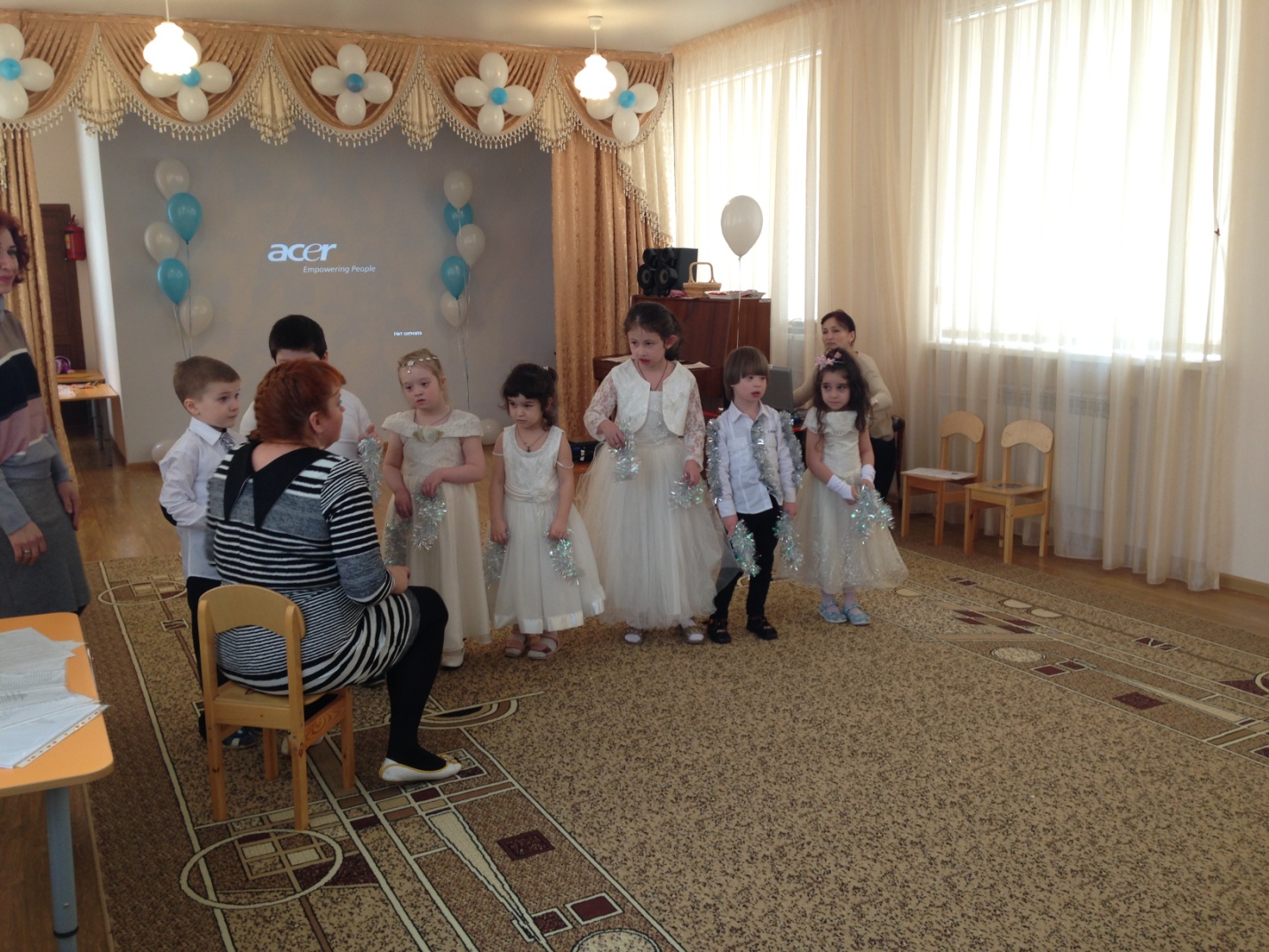 